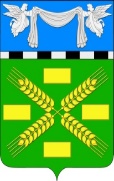 АДМИНИСТРАЦИЯ  КОНОКОВСКОГО СЕЛЬСКОГО ПОСЕЛЕНИЯ УСПЕНСКОГО РАЙОНА                              ПОСТАНОВЛЕНИЕ                        29 марта 2021 года                                                                                  № 45   с. КоноковоОб утверждении муниципальной программы «Осуществление деятельности по обращению с животными без владельцев, обитающими на территории поселения на 2021год  Коноковского сельского поселения Успенского района»	На основании Закона Краснодарского края от 27 сентября 2012 года № 2584-КЗ «О наделении органов местного самоуправления муниципальных образований Краснодарского края государственными полномочиями Краснодарского края в области обращения с животными, предусмотренными законодательством в области обращения с животными, в том числе организации мероприятий при осуществлении деятельности по обращению с животными без владельцев на территории муниципальных образований Краснодарского края», п о с т а н о в л я ю:          1.Утвердить прилагаемую муниципальную программу «Осуществление деятельности по обращению с животными без владельцев, обитающими на территории  Коноковского  сельского поселения на 2021г.».2. Контроль за выполнением настоящего постановления возложить на ведущего специалиста по сельскому хозяйству и ведению личных подсобных хозяйств Коноковского сельского поселения  И.Г. Ерещенко.3.Обнародовать настоящее постановление в соответствии с уставом Коноковского сельского поселения Успенского района, утвержденным решением Совета Коноковского сельского поселения Успенского района.4.Настоящее постановление вступает в силу со следующего дня после дня его официального обнародования.Глава Коноковского сельскогопоселения Успенского района      				   Н.Д. ЕлисеевУтвержденапостановлением администрацииКоноковского сельского поселенияот 23.03.2021года № 45МУНИЦИПАЛЬНАЯ ПРОГРАММА«Осуществление деятельности по обращению с животными без владельцев, обитающими на территории Коноковского сельского поселения на 2021год»ПАСПОРТМуниципальной программы  Коноковского сельского поселения Успенского района«Осуществление деятельности по обращению с животными без владельцев, обитающими на территории Коноковского сельского поселения   на 2021год»1. Характеристика текущего состояния сферы реализации муниципальной программы Количество безнадзорных собак является одной из основных проблем благоустройства и безопасности населения на территории Коноковского сельского поселения. Точных данных о численности бездомных животных нет. Выявлено немало случаев неспровоцированной агрессии, нападения безнадзорных собак на людей.Причинами увеличения численности безнадзорных животных является: безнадзорные собаки, подкармливаемые людьми и сами добывающие себе пищевые отходы на свалках, у магазинов, активно размножаются, причем количество щенков редко бывает меньше пяти, а рожают они дважды в год. Через 10 месяцев эти щенки достигают репродуктивного возраста. Безнадзорное животное принесшее потомство вырастит его настолько диким, что оно никогда не станет жить с человеком, а пополнит ряды безнадзорных животных. Плюс нежелание владельцев животных провести своему питомцу стерилизацию, тем самым навсегда оградив себя от «лишних» щенков и котят.Опасность для людей безнадзорные животные, безусловно, представляют как возможные источники заражения и для людей и для домашних животных.Наиболее рационален комплексный подход к решению этой проблемы – отлов безнадзорных животных, проведение комплексных ветеринарных процедур по лечению, вакцинации, карантинных мероприятий и принятии решения об умерщвлении животного при наличии медицинских показаний, передержка животных, стерилизация и выпуск части здоровых стерилизованных животных в прежние места обитания. В период передержки часть животных может быть передана на содержание физическим и юридическим лицам. В результате реализации данного комплексного подхода мы получим стойкое снижение численности безнадзорных животных на территории Коноковского сельского поселения за счет регулирования численности животных способных к репродукции.2. Цель и задачи муниципальной программы, целевые показатели муниципальной программы, сроки реализации Целью настоящей Программы является создание благоприятных условий для проживания граждан за счет сокращения численности безнадзорных животных.Для достижения указанной цели, необходимо решить задачу по отлову и содержанию безнадзорных животных.Целевым индикатором Программы является: количество отловленных безнадзорных собак на территории Коноковского сельского поселения Успенского района.3. Организация взаимодействия исполнителей программыИсполнители основных мероприятий программы являются ответственными за выполнение мероприятий, организуют взаимодействие с другими исполнителями в рамках предоставленных законом полномочий, получают от них данные о проделанной работе и готовят обобщенную информацию о ходе и результатах выполнения программы.4. Критерии выполнения ПрограммыКритерием оценки эффективности реализации Программы является количество отловленных безнадзорных животных на территории Коноковского сельского поселения Успенского района.5. Мероприятия на реализацию муниципальной программы«Осуществление деятельности по обращению с животными без владельцев, обитающими на территории  Коноковского сельского поселения на 2021год» Коноковского сельского поселения Успенского района»Глава Коноковского сельского поселения                                        Н.Д.ЕлисеевНаименование муниципальной программы«Осуществление деятельности по обращению с животными без владельцев, обитающими на территории Коноковского сельского поселения на 2021 год»Заказчик программыАдминистрация Коноковского сельского поселения Успенского районаОсновные разработчики программыАдминистрация Коноковского сельского поселения Успенского районаЦель муниципальной программысоздание благоприятных условий проживания граждан за счет сокращения численности безнадзорных животныхЗадачи муниципальной программыотлов и содержание животных без владельцевСрок реализации программы2021 годОбъемы и источники финансирования программыОбщий объем финансирования программы составляет 30,0 тысяч рублей, в том числе: из местного бюджета планируется выделение средств в объеме 30,0 тысяч рублей.Исполнители основных мероприятий программыАдминистрация Коноковского сельского поселения Успенского района № п/пНаименование мероприятия (объекта)Объем финансир. (тыс. руб.)Сроки исполнен.Муниципальный заказчик мероприятия, получатель субсидии123451Осуществление деятельности по обращению с животными без владельцев, обитающими на территории Коноковского сельского поселения на 2021г.»30,02021 годАдминистрация Коноковского сельского поселения